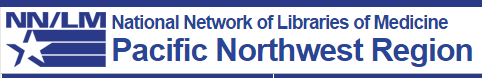 Carolyn Martin, MLS, AHIPConsumer Health Outreach CoordinatorNational Network of Libraries of Medicine/Pacific Northwest RegionUniversity of Washington Health Sciences Library, Box 357155Seattle, WA 98195206-221-3449 / Martinc4@uw.eduhttp://nnlm.gov/pnr/Resource List for K-12 School Staff, Students and ParentsGeneral Information websites: MedlinePlus page on various health conditions regarding kids and teens(also in Spanish and includes other languages for some topics)http://www.nlm.nih.gov/medlineplus/childrenandteenagers.htmlNemours includes separate sections for parents, kids, teens and educators (also in Spanish)http://kidshealth.org/Alaska School Nurses Association medical resource pagehttp://www.alaskasna.org/medical-resources.htmlAlaska Department of Health and Social Services Information and resources for school nurses regarding school healthhttp://dhss.alaska.gov/dph/wcfh/Pages/school/resources.aspxAlaska Department of Education and Early Developmenthttp://education.alaska.gov/Immunizations/Vaccinations:MedlinePlus topic page on childhood immunizationshttp://www.nlm.nih.gov/medlineplus/childhoodimmunization.htmlCenter for Disease Control (CDC) immunization schedule for children birth to 6 years oldhttp://www.cdc.gov/vaccines/parents/downloads/milestones-tracker.pdfCenter for Disease Control (CDC) immunization schedule for children 7 – 18 years oldhttp://www.cdc.gov/vaccines/who/teens/downloads/parent-version-schedule-7-18yrs.pdfParent information regarding immunizations and vaccines from the CDChttp://www.cdc.gov/vaccines/parents/index.htmlCDC information on how to display vaccine information on your website
http://www.cdc.gov/vaccines/schedules/syndicate.htmlDisabilities:MedlinePlus topic page on developmental disabilitieshttp://www.nlm.nih.gov/medlineplus/developmentaldisabilities.htmlMedlinePlus topic page on learning disordershttp://www.nlm.nih.gov/medlineplus/learningdisorders.htmlNot just focused on children but includes all ages and the wide range of various disabilities with information about work, school, civil rights, etc.https://www.disability.gov/Genetics Home Reference is a guide to understanding genetic conditionshttp://ghr.nlm.nih.gov/Information about Individualized Education Program (IEP)http://kidshealth.org/parent/growth/learning/iep.htmlDisaster Planning:MedlinePlus pagehttp://www.nlm.nih.gov/medlineplus/disasterpreparationandrecovery.htmlFor Schools:American Red Cross including information for students and familieshttp://www.redcross.org/prepareAmerican Library Association includes information for studentshttp://www.ala.org/aasl/awards/beyond-words/preparednessNASN National Association of School Nurseshttps://www.nasn.org/ToolsResources/DisasterPreparednessCenter for Disease Control (CDC)http://emergency.cdc.gov/children/schools.aspAlaska Department of Health and Social Serviceshttp://dhss.alaska.gov/dph/wcfh/Documents/disability/Resources/DisasterPreparednessGuidelinesForSchoolHealthServices.pdfFor families:Ready.gov is a national public service advertising (PSA) campaign to help individuals and families to be better prepared in the event of a disaster whether natural or human madehttp://www.ready.gov/American Red Cross http://www.redcross.org/prepare/location/home-familyCDC Making a kithttp://www.bt.cdc.gov/preparedness/kit/disasters/index.aspCDC making a planhttp://www.bt.cdc.gov/preparedness/plan/Food Allergies:For schools:CDC includes information about voluntary guidelines for managing food allergies in schoolshttp://www.cdc.gov/HealthyYouth/foodallergies/http://www.cdc.gov/healthyyouth/foodallergies/pdf/13_243135_A_Food_Allergy_Web_508.pdfFood Allergy Research & Education (FARE), a non-profit organization, includes information for individuals and organizationshttp://www.foodallergy.org/resources/schoolsNASN resources for schoolshttps://www.nasn.org/ToolsResources/FoodAllergyandAnaphylaxisFor Parents: MedlinePlus topic page on food allergieshttp://www.nlm.nih.gov/medlineplus/foodallergy.htmlKidsHealth page for parents including links about emergencies and testingThe website also has sections for kids and teens on food allergieshttp://kidshealth.org/teen/food_fitness/nutrition/food_allergies.htmlFDA, Food and Drug Administration page on reading food labelshttp://www.fda.gov/ForConsumers/ConsumerUpdates/ucm254504.htmMental Health:MedlinePlus kids page on Mental Healthhttp://www.nlm.nih.gov/medlineplus/childmentalhealth.htmlMedlinePlus teen page on mental healthhttp://www.nlm.nih.gov/medlineplus/teenmentalhealth.htmlNational Institute of Mental Health’s section on children and adolescents http://www.nimh.nih.gov/health/topics/child-and-adolescent-mental-health/index.shtmlSubstance Abuse and Mental Health Services Administration (SAMHSA) includes a wide range of informationhttp://www.samhsa.gov/Information regarding mental health for a variety of audiences including parents, schools and professionals.http://www.mentalhealth.gov/talk/parents-caregivers/The Department of Health and Human Services includes resources, data and information on mental health in youthhttp://www.hhs.gov/ash/oah/adolescent-health-topics/mental-health/fact-sheets/state.html?s=alaskaNAMI, National Alliance on Mental Illness, is a grassroots support and information organizationhttp://www.nami.orgThe National Resource Center for Mental Health Promotion and Youth Violence Prevention offers resources and technical assistance to help communities collaborate to prevent violence and to promote the mental health of children including information for schoolshttp://www.healthysafechildren.org/American Academy of Child and Adolescent Psychiatryhttp://www.aacap.org/AACAP/Families_and_Youth/Home.aspx?hkey=4e918a42-7a64-4c60-bf12-9c9ef6e48164Websites for Parents:Not limited to health Fatherhood.gov offers support with resources and information to support positive fatherhoodhttps://www.fatherhood.gov/Education resources for parents including college informationhttp://www2.ed.gov/parents/landing.jhtmlAmerican Academy of Child and Adolescent Psychiatry’s page for parentshttp://www.aacap.org/AACAP/Families_and_Youth/Family_Resources/Home.aspxWebsites just for kids and teens:MedlinePlus topic page for childrenhttp://www.nlm.nih.gov/medlineplus/childrenspage.htmlMedlinePlus topic page for teenshttp://www.nlm.nih.gov/medlineplus/teenspage.htmlCDC interactive page on ‘Kid Quest’ to learn about disabilitieshttp://www.cdc.gov/ncbddd/kids/index.htmlThis website is devoted to health topics for girls ages 10-16http://girlshealth.gov/This website devotes itself to information covering the wide range of bullying for kids, teens, parents and educatorshttp://www.stopbullying.gov/index.htmlNIDA for Teens: The Science Behind Drug Abuse (National Institute on Drug Abuse)http://teens.drugabuse.gov/Interactive games for teens and kidshttp://www.nlm.nih.gov/medlineplus/games.htmlFood Detectives fight bacteria
http://www.fooddetectives.com/American Academy of Child and Adolescent Psychiatry’s page for just youthhttp://www.aacap.org/AACAP/Families_and_Youth/Youth_Resources/Home.aspxCurricula and school based resources, many of which include useful information for students and teachers in k-12 schools:MedlinePlushttp://www.nlm.nih.gov/medlineplus/GeneEdhttp://geneed.nlm.nih.gov/Genetics Home Referencehttp://ghr.nlm.nih.gov/ToxMystery http://toxmystery.nlm.nih.gov/ToxTownhttp://toxtown.nlm.nih.gov/Household Productshttp://householdproducts.nlm.nih.gov/Environmental Health Student Portal http://kidsenvirohealth.nlm.nih.gov/NLM K-12 Science and Health Educationhttp://sis.nlm.nih.gov/outreach/k12.htmlNLM Databases, Resources & APIshttp://wwwcf2.nlm.nih.gov/nlm_eresources/eresources/search_database.cfmNLM Traveling Exhibitshttp://www.nlm.nih.gov/hmd/about/exhibition/index.htmlhttp://www.nlm.nih.gov/hmd/about/exhibition/education-home.htmlAdditional health websites:This website includes information and tools support and create youth programs and to understand the issues youths face today http://findyouthinfo.gov/NLM’s K-12 Science Education Twitter feedhttps://twitter.com/NLM_K12NN/LM PNR home page with links to our own Twitter, Facebook and Dragonfly blog as well as a link to BHIC (Bringing Health Information to the Community) bloghttp://nnlm.gov/pnr/MedlinePlus Magazine http://www.fnlm.org/program_medlineplus.phpU.S. Department of Health and Human Serviceshttp://www.hhs.gov/Healthfinder.govhttp://healthfinder.gov/Choose my plate.govhttp://choosemyplate.gov/Nutrition.govhttp://www.nutrition.gov/Stopbullying.govwww.stopbullying.govNIH, National Institutes of Healthhttp://nih.gov/Pillbox, pill identifierhttp://pillbox.nlm.nih.gov/about.htmlAdditional K-12 Science Resources:EPA Environmental Protection Agencyhttp://www.epa.gov/students/FDA U.S. Food & Drug Administrationhttp://www.fda.gov/ForConsumers/ByAudience/Educators/default.htmNational Science Digital Libraryhttps://nsdl.oercommons.org/AAAS Science Netlinkshttp://sciencenetlinks.com/BEN BiosciEdNethttp://www.biosciednet.org/portal/k12/index.phpScience Update weekly podcast produced by AAASwww.scienceupdate.comSTEM Connectorwww.stemconnector.orgSTEMdaily newsletter sign-uphttp://www.stemconnector.org/STEMdaily	Oregon K-12 Science Resources:Southwest Washington Workforce Development Councilhttp://www.swwdc.org/job-resources/stemresources.html2009 SWWDC STEM resource listhttp://www.swwdc.org/documents/pdf/STEM%20Resources.pdfOregon State University Environmental Health Sciences Centerhttp://ehsc.oregonstate.edu/teachersScience & Engineering in the Lives of Studentshttp://theselsproject.org/West Coast Governors Alliance on Ocean Healthhttp://www.westcoastoceans.org/oal-act-member-resourcesWestern Oregon Universityhttp://www.wou.edu/tri/CEPE/STEMresources.phpOregon ASKhttp://www.oregonask.org/curriculum/math-scienceGlaciers, Climate and Societyhttp://glaciers.uoregon.edu/Education%20main.htmlSTEM Oregonhttp://stemoregon.org/Oregon Pacific Area Health Education Centerhttp://www.ohsu.edu/xd/outreach/ahec/k-12/index.cfmhttp://www.ohsu.edu/xd/outreach/ahec/https://www.eou.edu/neoahec/programs/in-a-box-2/